上海市曹杨中学安全教室教师演练活动照片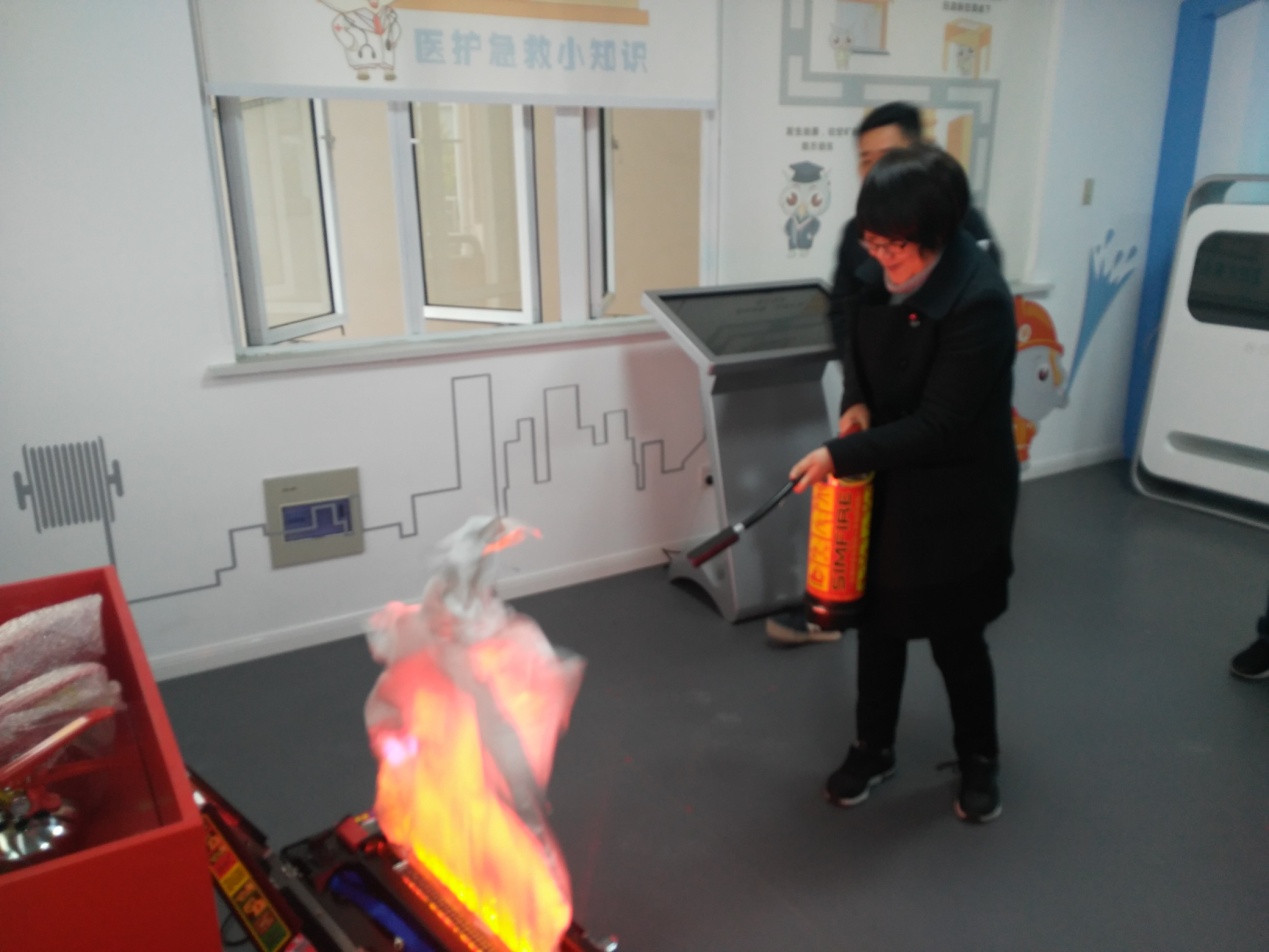 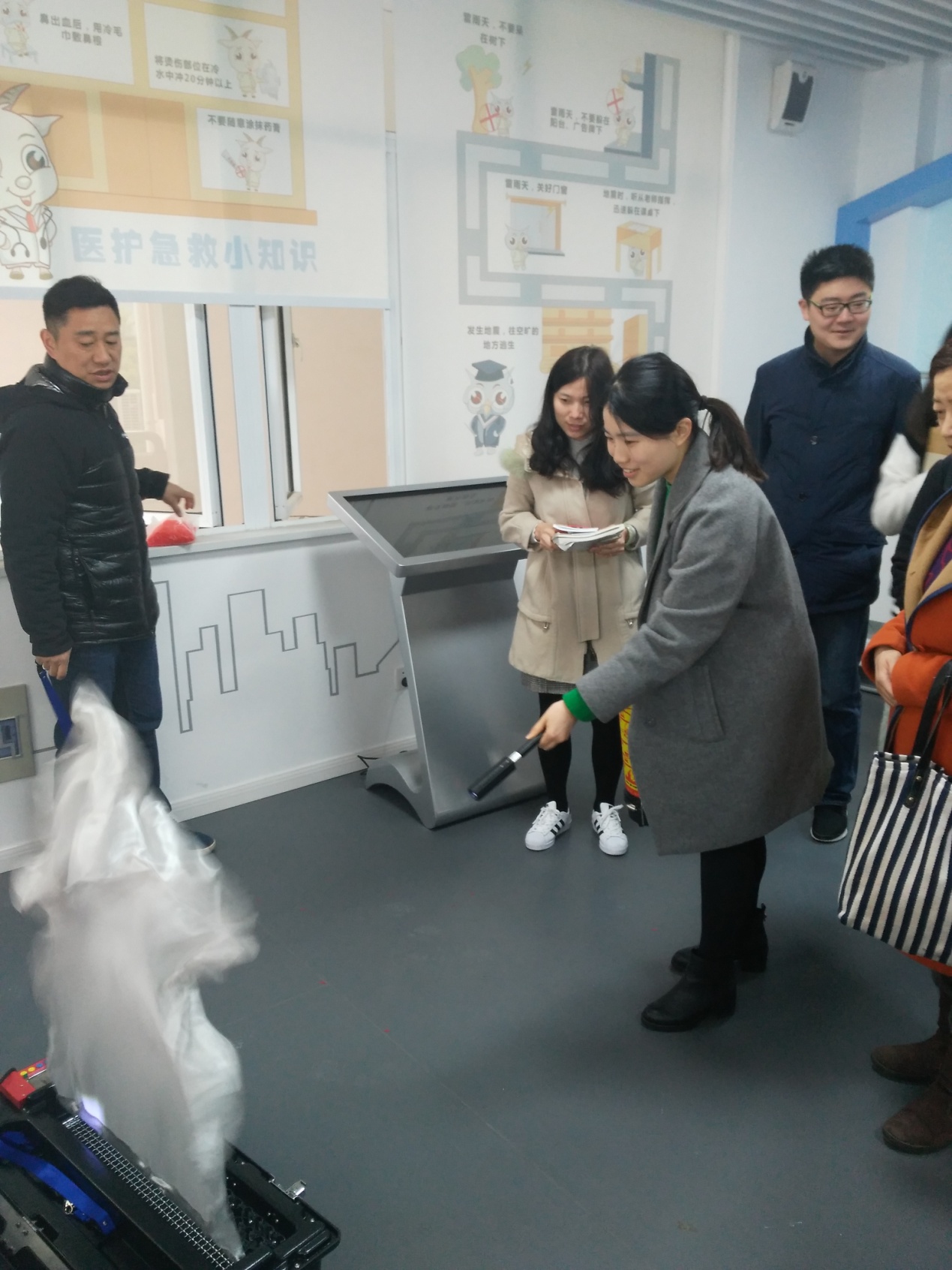 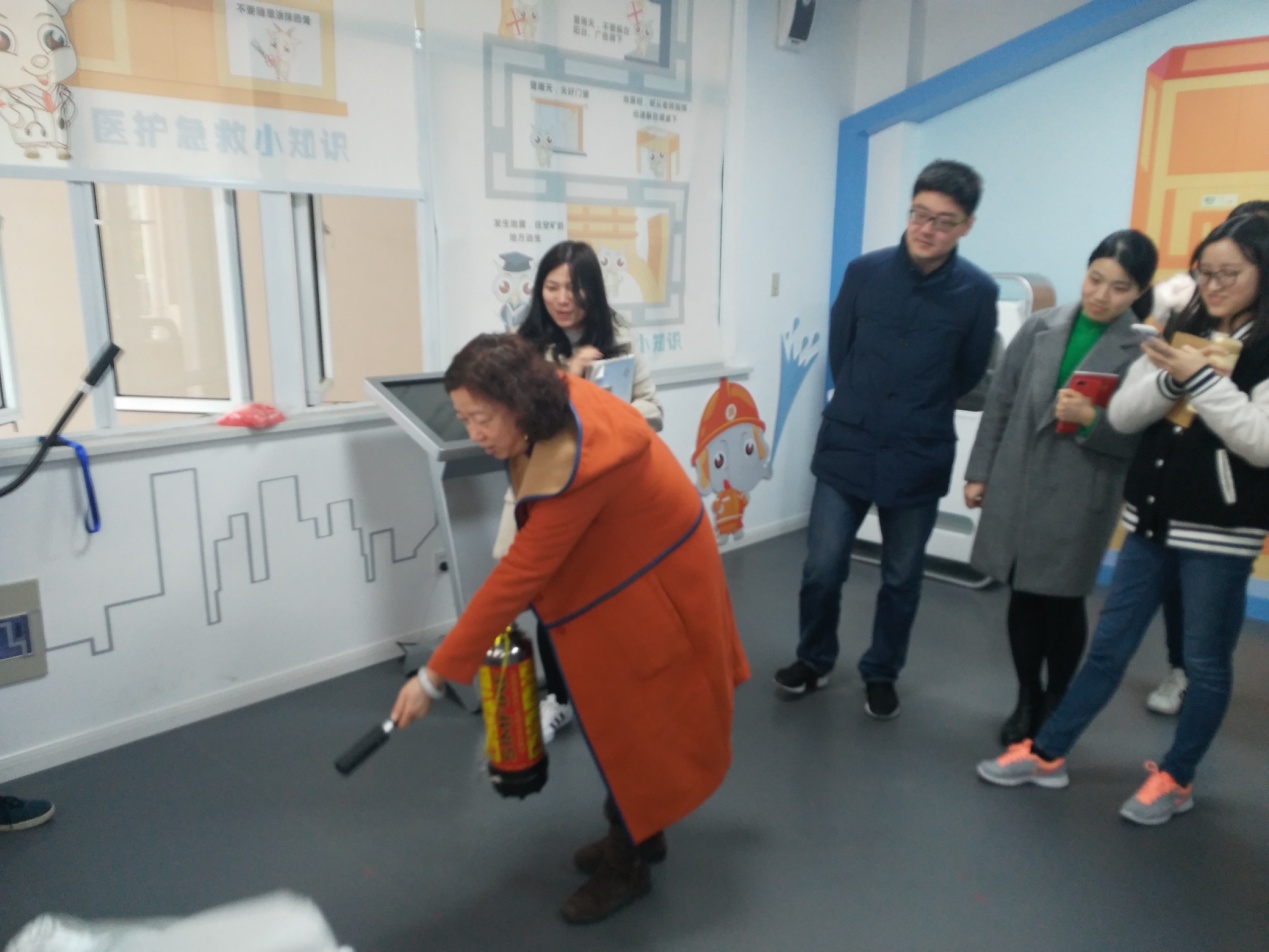 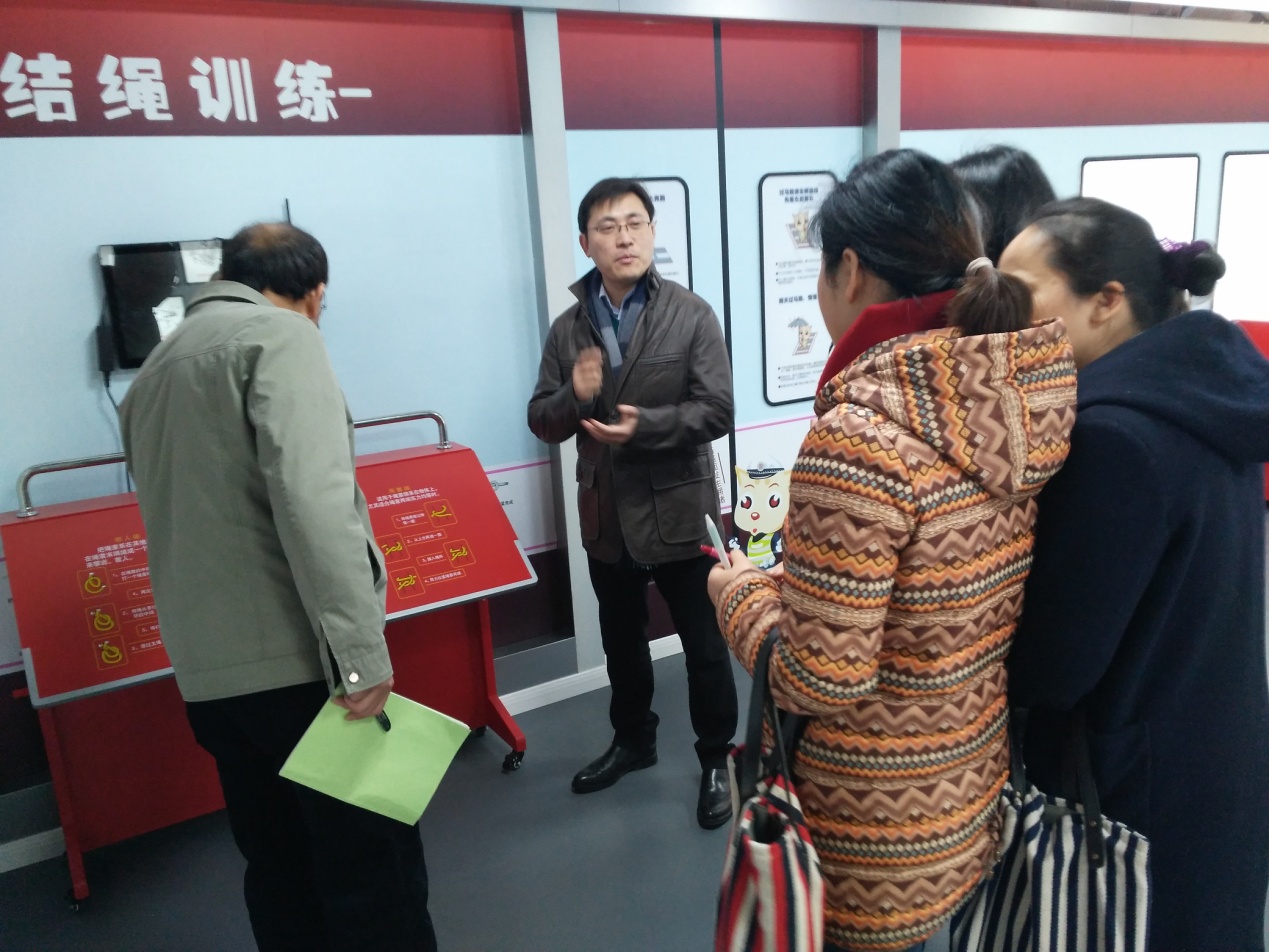 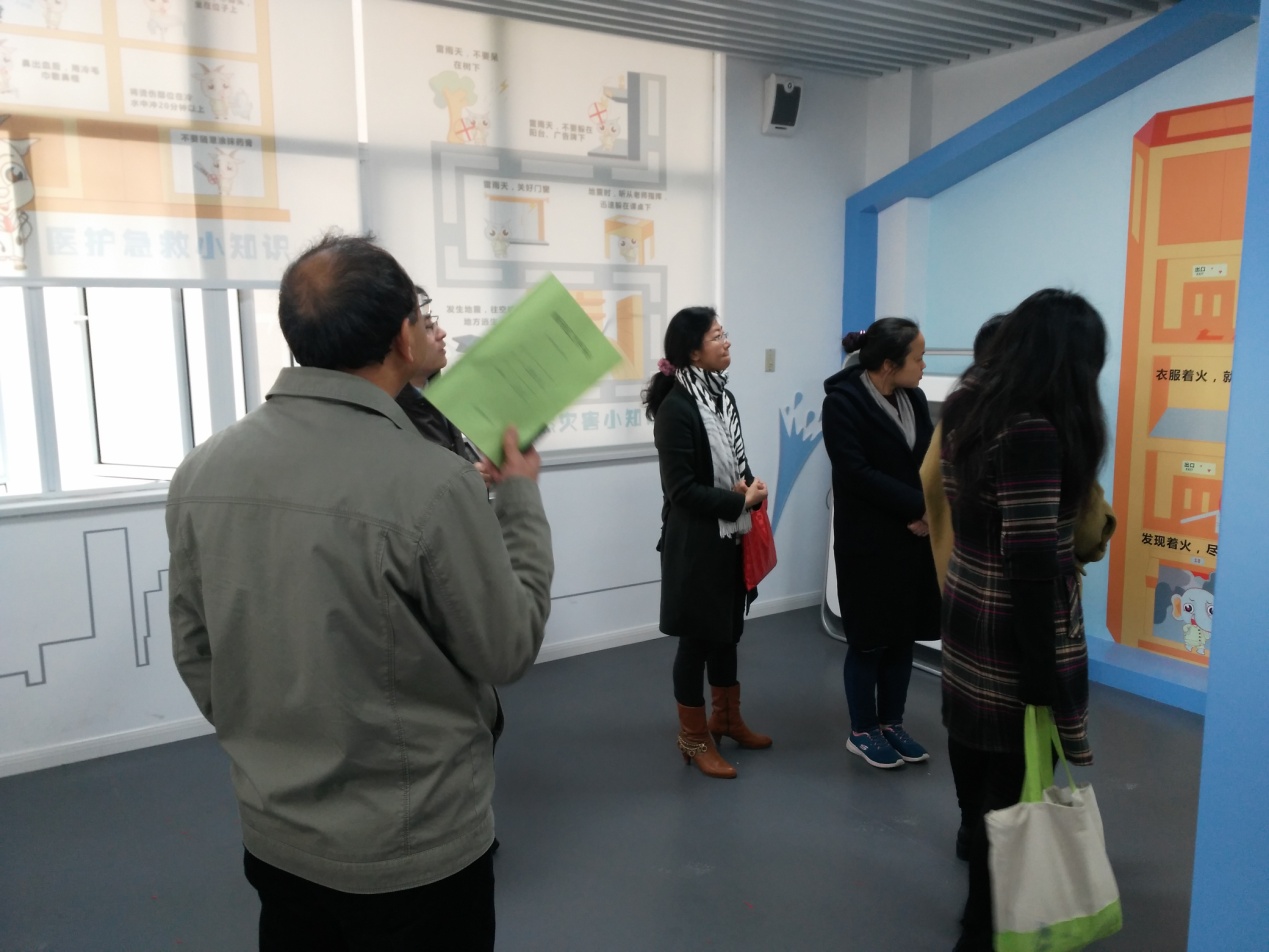 